Fracciones de triángulos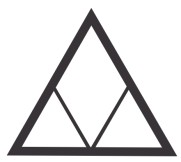 Materiales: bloques geométricos (pattern blocks), papel de bloques geométricosTrabaja con un compañero. ¿Cuántos triángulos distintos puedes construir usando bloques geométricos (pattern blocks)?Dibuja cada triángulo que construyes.¿Qué fracción del triángulo es cada bloque geométrico? Rotula cada bloque geométrico.¿Qué fracción del triángulo es cada color? Escribe una ecuación en la cual multipliques una fracción por un número entero para mostrar el valor fraccional de cada color en el triángulo.©K-5MathTeachingResources.com